基本信息基本信息 更新时间：2024-04-10 21:29  更新时间：2024-04-10 21:29  更新时间：2024-04-10 21:29  更新时间：2024-04-10 21:29 姓    名姓    名杨开元杨开元年    龄26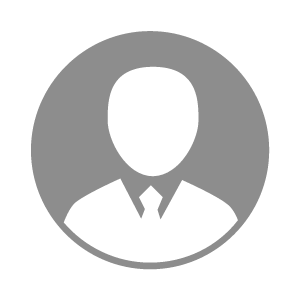 电    话电    话下载后可见下载后可见毕业院校沧州职业技术学院邮    箱邮    箱下载后可见下载后可见学    历大专住    址住    址甘肃省武威市凉州区甘肃省武威市凉州区期望月薪面议求职意向求职意向养禽技术员,孵化技术员,实验员养禽技术员,孵化技术员,实验员养禽技术员,孵化技术员,实验员养禽技术员,孵化技术员,实验员期望地区期望地区甘肃省|陕西省|宁夏自治区甘肃省|陕西省|宁夏自治区甘肃省|陕西省|宁夏自治区甘肃省|陕西省|宁夏自治区教育经历教育经历就读学校：沧州职业技术学院 就读学校：沧州职业技术学院 就读学校：沧州职业技术学院 就读学校：沧州职业技术学院 就读学校：沧州职业技术学院 就读学校：沧州职业技术学院 就读学校：沧州职业技术学院 工作经历工作经历工作单位：青岛中仁澳兰生物工程有限公司 工作单位：青岛中仁澳兰生物工程有限公司 工作单位：青岛中仁澳兰生物工程有限公司 工作单位：青岛中仁澳兰生物工程有限公司 工作单位：青岛中仁澳兰生物工程有限公司 工作单位：青岛中仁澳兰生物工程有限公司 工作单位：青岛中仁澳兰生物工程有限公司 自我评价自我评价勤奋努力，认真对待学习，掌握扎实的专业技能知识，有很强的适应力和学习能力。为了积累经验和丰富校园生活，课外期问积极参加社会实践活动和校园活动，有较好的组织能力和策划能力，做事积极主动，能很好地与人交流沟通，有强烈的团队合作精神和
服务精神。勤奋努力，认真对待学习，掌握扎实的专业技能知识，有很强的适应力和学习能力。为了积累经验和丰富校园生活，课外期问积极参加社会实践活动和校园活动，有较好的组织能力和策划能力，做事积极主动，能很好地与人交流沟通，有强烈的团队合作精神和
服务精神。勤奋努力，认真对待学习，掌握扎实的专业技能知识，有很强的适应力和学习能力。为了积累经验和丰富校园生活，课外期问积极参加社会实践活动和校园活动，有较好的组织能力和策划能力，做事积极主动，能很好地与人交流沟通，有强烈的团队合作精神和
服务精神。勤奋努力，认真对待学习，掌握扎实的专业技能知识，有很强的适应力和学习能力。为了积累经验和丰富校园生活，课外期问积极参加社会实践活动和校园活动，有较好的组织能力和策划能力，做事积极主动，能很好地与人交流沟通，有强烈的团队合作精神和
服务精神。勤奋努力，认真对待学习，掌握扎实的专业技能知识，有很强的适应力和学习能力。为了积累经验和丰富校园生活，课外期问积极参加社会实践活动和校园活动，有较好的组织能力和策划能力，做事积极主动，能很好地与人交流沟通，有强烈的团队合作精神和
服务精神。勤奋努力，认真对待学习，掌握扎实的专业技能知识，有很强的适应力和学习能力。为了积累经验和丰富校园生活，课外期问积极参加社会实践活动和校园活动，有较好的组织能力和策划能力，做事积极主动，能很好地与人交流沟通，有强烈的团队合作精神和
服务精神。勤奋努力，认真对待学习，掌握扎实的专业技能知识，有很强的适应力和学习能力。为了积累经验和丰富校园生活，课外期问积极参加社会实践活动和校园活动，有较好的组织能力和策划能力，做事积极主动，能很好地与人交流沟通，有强烈的团队合作精神和
服务精神。其他特长其他特长